Visioning for Personal Action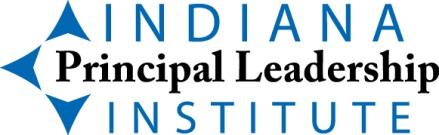 Visioning for School ActionThis YearNext YearFutureThis YearNext YearFuture